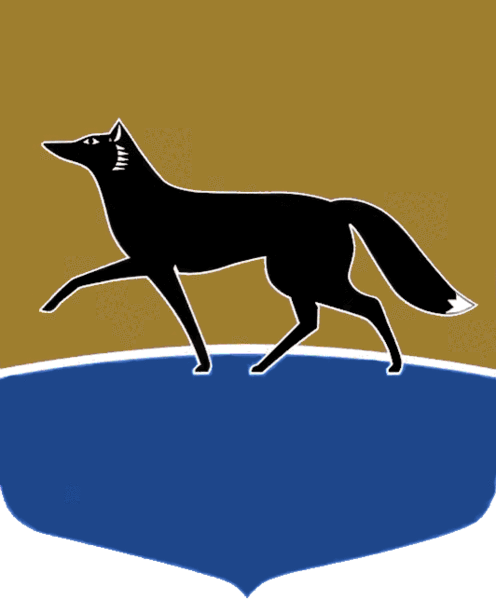 Принято на заседании Думы 27 марта 2024 года№ 529-VII ДГО признании утратившим силу решения Думы города и о внесении изменений в отдельное решение городской ДумыВ соответствии со статьёй 59 Устава муниципального образования городской округ Сургут Ханты-Мансийского автономного округа – Югры, частью 5 статьи 211 Положения о территориальном общественном самоуправлении в городе Сургуте, утверждённого решением городской Думы от 26.10.2005 № 513-III  ГД, распоряжением Администрации города 
от 08.02.2024 № 482 «О признании утратившими силу некоторых муниципальных правовых актов» Дума города РЕШИЛА:1.  Признать утратившими силу:1)  решение Думы города от 18.02.2015 № 649-V ДГ «Об установлении границ территории территориального общественного самоуправления «Возрождение»;2)  в решении городской Думы от 28.02.2006 № 581-III  ГД 
«Об установлении границ территорий территориального общественного самоуправления»:а)  пункты 2, 4 – 7, 10, 11, 14 решения;б)  приложения 3, 4, 7 – 14, 19 – 22, 27, 28 к решению.2.  Настоящее решение вступает в силу после его официального опубликования.Председатель Думы города						 	М.Н. Слепов«01» апреля 2024 г.